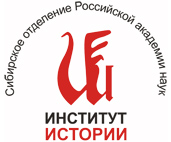 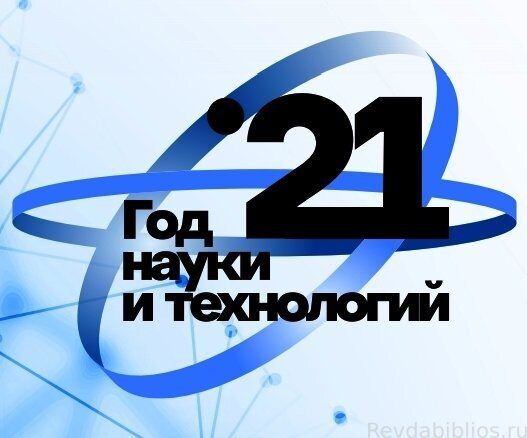 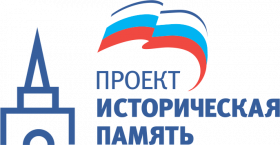 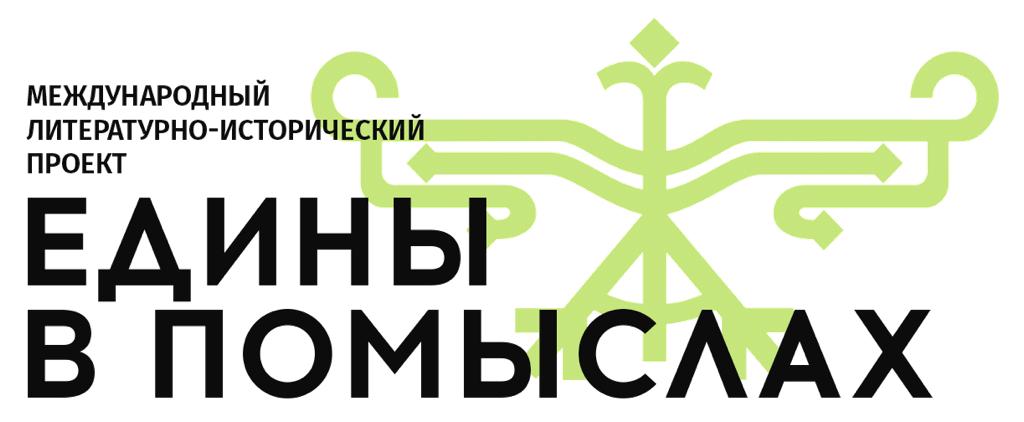 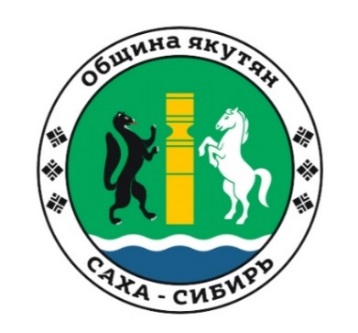 Информационное письмоИнститут истории Сибирского отделения РАН, Федеральный партийный проект «Историческая память» в Республике Саха (Якутия), международный проект «Едины в помыслах», Новосибирская региональная общественная организация по защите прав и интересов представителей народов Республики Саха (Якутия) "Община якутян Саха- Сибирь" 20 декабря 2021 года с 10.00 (по новосибирскому времени) проводят круглый стол: «Развитие науки и образования в Сибири», посвященный Году науки и технологий в Российской Федерации и к 145-летию со дня рождения Алексея Елисеевича Кулаковского - Оксекулээх Олексей, основоположника якутской литературы, ученого-этнографа, просветителя, натурфилософа, собирателя фольклора, лингвиста и мыслителя.Активная и плодотворная деятельность А. Е.  Кулаковского (1877–1926 гг.) пришлась на ключевую эпоху формирования новых духовных ориентиров этнического единства, становления национальной интеллигенции, сыгравшей особую роль в сохранении якутов как этнокультурной целостности. Ему как поэту национальной традиции принадлежит создание авторского стиля, основанного на фольклорной поэтике и отчетливо ориентированного на богатейший опыт русской классической литературы. Его художественное наследие органически связано с процессом формирования и развития письменности, философской мысли, естествознания и науки всего Северо-Востока России. В Год науки и технологий большое внимание обращается на современное прочтение научного наследия выдающихся российских ученых, транспоколенную передачу опыта и традиций в науке, интеграции науки, образования, культуры. При этом следует подчеркнуть, что важное значение на протяжении более шести десятилетий в развитии мировой и отечественной науки играет Сибирское отделение Российской академии наук и его лидеры.В рамках круглого стола намечено рассмотреть деятельность организатора и первого председателя СО АН СССР, выдающегося советского ученого-математика и механика академика Михаила Алексеевича Лаврентьева (1900–1980 гг.), заложившего прочную основу современного развития фундаментальной науки Сибири. Его научные достижения дважды отмечены Сталинскими премиями, Ленинской премией, золотой медалью им. М.В. Ломоносова. За выдающиеся заслуги в развитии науки и организации СО АН СССР ему было присвоено звание Героя Социалистического Труда. В настоящее время в социокультурном пространстве России и Сибири актуализируются его принципы организации науки и образовании.На круглом столе планируется рассмотреть следующий круг проблем:- Новые аспекты в изучении художественного и научного наследия А.Е. Кулаковского в контексте проблем глобализации и регионализма;- Особенности языка, проблемы перевода, становление фольклористики, этнографии и натурфилософии в творчестве А.Е. Кулаковского в контексте межкультурных коммуникаций; -  Традиции и новации в развитии  науки и образования в Сибири;- Наследие организатора и первого председателя Сибирского отделения Российской академии наук, выдающегося ученого-математика и механика М.А. Лаврентьева в контексте советской эпохи и современности;- Актуальные подходы к изучению деятельности и публичной памяти видных ученых Новосибирского научного центра.Место проведения:  г. Новосибирск ул. Николаева, 8, Институт истории СО РАН. Формы участия: онлайн и заочная.  Регламент выступлений на Круглом столе:- доклад – 15 мин; сообщение – 10 мин;  выступление  в ходе обсуждения до  5 мин.По итогам работы круглого стола лучшие из докладов будут рекомендованы к публикации в рецензируемом (ВАК) всероссийском научном журнале «Гуманитарные науки в Сибири», зарегистрированном и размещенном в Научной электронной библиотеке (eLibrary.ru) с включением в Российский индекс научного цитирования (РИНЦ). Требования к оформлению статей для журнала имеются на сайте: gumnauki@gmail.com.Заявки просим отправлять до 15 декабря 2021 г. на электронный адрес оргкомитета: oshelegina@yandex.ru  Шелегиной Ольге Николаевне. На основании отбора присланных заявок Оргкомитетом Круглого столас учетом онлайн-тайминга  будет составлена программа мероприятия.                                    ФОРМА ЗАЯВКИ                                                                               ОргкомитетФИО автораФорма участия (очная (онлайн) /заочная)Название доклада, сообщенияНазвание статьи для публикацииГород / нас.пунктМесто работы (полноенаименование организации,подразделения/факультета,кафедры)Должность, ученая степень изваниеTeлефонE-mail